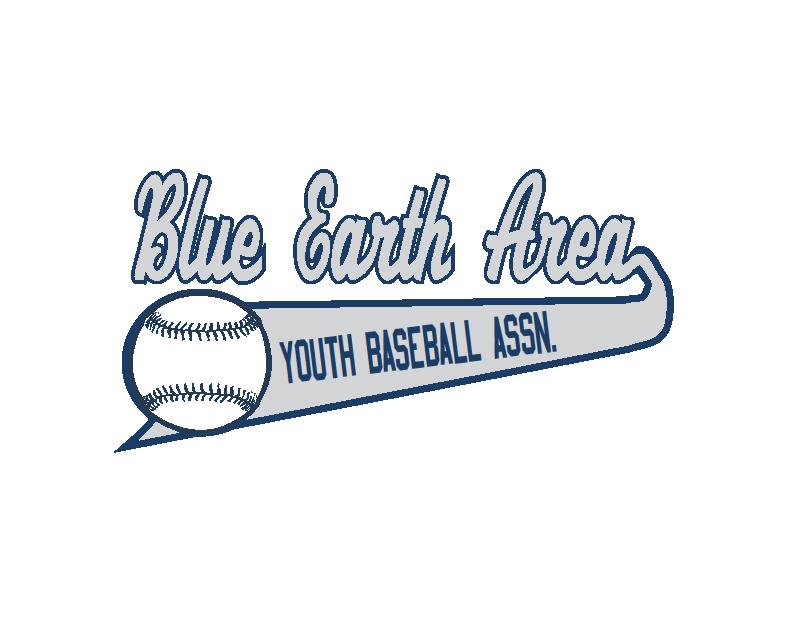 2023 Coaches Application FormName:	Address:	Home Phone:	Work Phone:	Email Address:	Team (age group) applying for:  Head Coach   Assistant CoachTwilight LeagueI-90 League (age) ________Traveling Team (age) ________VFW Your coaching experience (baseball and other sports):Your playing experience (organizations/teams and active years):Reasons you want to coach in the Blue Earth Area Baseball Association:What is more important to you, winning games or player development?How would you communicate with your players?How would you communicate with the parents?How have you dealt with disgruntled players, parents and/or unruly fans?If required, how have you handled the need to discipline a player?Describe how you will conduct a typical practice.What responsibilities do you give your assistant coaches?What key measures, outcomes and/or feedback would indicate that you have had a successful season as a coach?Feel free to attach another sheet of paper if extra space is necessary to answer any of the questions.If I am selected, I understand and grant permission to the Blue Earth Area Youth Baseball Association to perform a “Child Protection Background Check”. I also agree to follow all rules and policies outlined per the Blue Earth Area Youth Baseball Association._______________________________________ Signature